CEHENNEM İÇİN BEYAZPERDEDE GERİ SAYIM BAŞLADI!Dan Brown’ın aynı adlı romanından sinemaya uyarlanan Cehennem filminin ilk fragmanı yayınlandı! Ekim 2016’da vizyona girmesi beklenen filmin ilk fragmanının Dan Brown’ın sosyal medya hesaplarından paylaşılması ile geri sayım başladı. Merakla beklenen filmin yönetmenliğini Ron Howard üstlenirken Tom Hanks ise bir kez daha Robert Langdon karakteri ile sinemaseverlerle buluşmaya hazırlanıyor.Fragmanı izlemek için: https://www.facebook.com/DanBrown/videos/10153692585586523/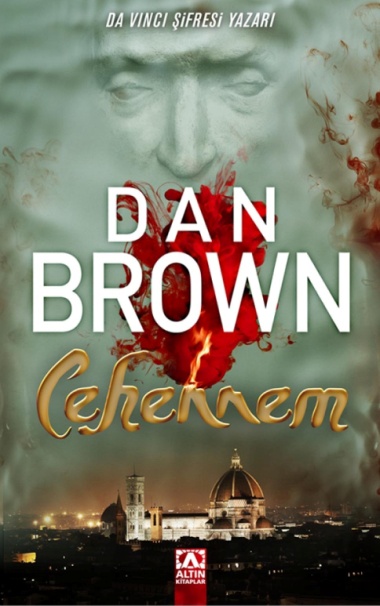 CEHENNEMHarvard Üniversitesi Simgebilim Profesörü Robert Langdon başından vurulmuş bir halde hastane odasında gözlerini açar. Ne buraya nasıl geldiğini ne de nasıl vurulduğunu hatırlamaktadır. Camdan gördüğü manzara karşısında altüst olan profesör, evinden binlerce kilometre uzakta,  Floransa’da olduğunu anlar. Simgebilim profesörü kendini bir anda ipuçlarını Dante’nin cehenneminde bularak çözmesi gereken korkunç bir senaryonun içinde bulur. Floransa’nın tarih kokan dar sokaklarından Venedik’in muazzam bazilikalarına uzanan semboller zinciri Langdon’ı insanlık tarihini sonsuza dek değiştirebilecek bir mekâna sürükler.Burası üç imparatorluğun merkezi olmuş, insanlık tarihi kadar eski, dünyanın incisi İstanbul’dur. Ve bu şehirde ya insanlık tarihi baştan sona yeniden yazılacak ya da bunu yazacak hiç kimse kalmayacaktır...Ayrıntılı bilgi için:
BAHAR GEDİK									
Basın ve Halkla İlişkiler Sorumlusu
Tel: 0212 446 38 88
Mobil: 0554 566 64 64
Mobil: 0541 446 02 28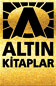 